World Heritage List Worksheet – World Book Student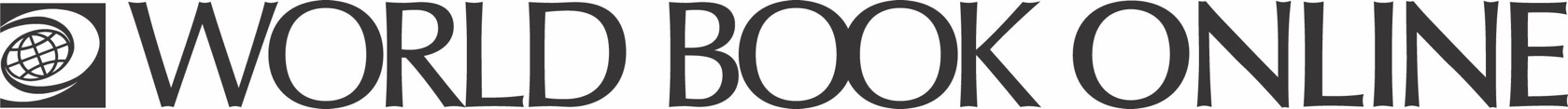 Learn more about World Heritage sites and the World Heritage List on World Book Online. Find it!What is the World Heritage List?Why are sites listed on the World Heritage List?When was the World Heritage convention ratified?What does UNESCO stand for? (Hint: click on link)What is the aim of the convention?What type of sites are included on the list? Click on the link to one of the World Heritage Listed site in the article and answer the following questions. What site did you choose and where is it?What type of site is it?When was the site added to the World Heritage List? Why has the site been included on the World Heritage list?How is the site being preserved? (if applicable) Did you know?There are over 1000 sites on the World Heritage List. There are many sites in Australia that are on the World Heritage List. Sites can be delisted from the World Heritage List. Learn More!Learn more about World Heritage listed sites in Australia. Search the World Book Web for the following:Great Barrier ReefKakadu National ParkLord Howe IslandUluruFraser IslandNaracoorte CavesMacquarie IslandBlue MountainsBungle Bungle Range Sydney Opera HousePort ArthurLearn more about the World Heritage List by visiting the UNESCO website:
https://whc.unesco.org/en/list/ 